Муниципальное автономное общеобразовательное учреждение «Средняя общеобразовательная школа №31»ТВОРЧЕСКИЙ ПРОЕКТ«Бизиборд»                                                         Выполнил: ученик 8 «Г» классаЛюбавичев ЯрославУчитель технологии: Е.А. ТолстоваЧереповец2021СодержаниеПоисковый этап	3Цель и задачи проекта	3Выбор и обоснование проблемы	3Историческая справка	4Конструкторский этап	6Выбор варианта доски бизиборд 	6Правила техники безопасности ручными инструментами	8Технологический этап	10Технологическая карта	10Экономическое обоснование	10Экологическое обоснование	11Заключительный этап	11     Реклама	12     ЗаключениеПОИСКОВЫЙ ЭТАП. Цели и задачи проекта.Цель: усовершенствовать и изготовить развивающую доску «Бизиборд» своими руками.Задачи:Изучить литературу и имеющуюся информацию по данной теме;Составить план работы по созданию развивающей доски «Бизиборд»;Выполнить изделие в соответствии с составленным планом;Определить себестоимость изделия и сравнить со стоимостью аналогов, продающихся в магазинах;Выступить на школьной конференции.Гипотеза: Я смогу самостоятельно изготовить развивающую доску «Бизиборд», не уступающую по своим свойствам аналогам, стоимостью в два раза дешевле.Этапы проекта:Поисковый. На данном этапе анализируется и исследуется вся информация, имеющаяся по данной теме;Планирование. На данном этапе составляется план изготовления изделия, определяются необходимые материалы и инструменты, составляется примерный макет изделия;Конструирование. Изделие выполняется в соответствии с макетом;Исследовательский. Определяется себестоимость выполненного изделия и сравнивается с предлагаемыми в розничной торговле аналогами;Выступление на конференции.Выбор и обоснование проблемыНарастание экологических проблем, стремительный прогресс, многократный рост количества развлекательного контента для детей – все эти факторы существенно влияют на развитие детей, и не в лучшую сторону.Современный ребенок уже не так активно занимается познанием мира, как его ровесники еще четыре десятка лет назад. Если раньше малыш хватал в руки все, что попадется, исследовал мир всеми возможными способами, то сейчас уже с года дети все чаще заняты планшетами, мультиками – всем, что так нравится и намертво приковывает их внимание.Логопеды бьют тревогу – число  ребятишек с речевыми патологиями растет в геометрической прогрессии. Чтобы нивелировать влияние негативных факторов, постоянно разрабатываются новые дидактические игры, применяются и давние методики. Одна из них – методика Монтессори, ставшая сегодня актуальной как никогда - бизиборд (busy board) – развивающая доска (стенд, модуль) со всевозможными кнопками, выключателями, щеколдами, крючками и прочими маленькими «опасностями», которые ребенку трогать обычно запрещено.В настоящее время существует большое разнообразие игровых методик по этому направлению работы с детьми раннего возраста.Родительский надзор за малолетними детьми утомляет обе стороны. Ребёнок пытается познавать мир, а его оберегают, запрещают или отвлекают от интересной розетки и шкафчика с лекарствами. У мамы же наоборот всё валится из рук, как только она видит что-то связанное с риском травмы или повреждения в поле зрения своего сына или дочки. Каждого взрослого посещают мысли о том, с какого возраста следует знакомить своего малыша с опасными предметами. С одной стороны, не будешь же всю жизнь ходить за ребёнком след в след, а с другой стороны, риск оказаться на больничной койке у малолетнего сорванца очень велик. И как раз для этого и нужна такая вещь, как бизиборд.Для ребенка нет большей радости, чем играть предметами, которые взрослые запрещают ему трогать ради безопасности. Но с бизибордом сказать «можно» вместо бесконечных «нельзя» - это просто. Кроме того, такая игрушка развивает мелкую моторику, сенсорное восприятие, логику и воображение малыша.История возникновения бизибордаПосмотрим на мир развивающей игрушки 110-летней давности. Да, именно в 1907 году была впервые изготовлена первая занимательная доска (скорее даже прототип доски) самой Марией Монтессори, и эта доска теперь имеет множество вариантов и привычное для многих из нас название «бизиборд». Для чего, с какой целью всё-таки она была придумана, что лежало в основе? Эти вопросы волнуют многих родителей, которые обеспокоены качественным развитием своих детей. Известная врач и педагог Мария Монтессори, считавшая самым главным в развитии ребёнка свободу выбора, была основоположником авторской одноимённой педагогической методики для обучения детей с особенностями в развитии, где взрослый должен помочь ребёнку стать самим собой. Она предложила своё видение проблемы обучения детей с особенностями в развитии. Ею же было доказано на практике, что стимулируя ребёнка извне, взрослый может развивать его мозг. Эта теория отлично работает с детьми, имеющими некоторые отличия от нормально развивающихся сверстников. Но с течением времени эта методика стал интересна педагогам, работающим с обычными детьми и получила мировую известность. Ещё в конце позапрошлого века (1870-1952) Мария Монтессори предложила перенести всевозможные подручные бытовые приспособления на доску. При помощи такого вот тренажёра дети определяют способ работы с каждой мелкой деталью, а родители при этом могут не опасаться за жизнь своих чад. Двигая дверные цепочки, бусины, кольца от карниза или замки-молнии ребёнок развивает мелкую моторику рук и изучает заинтересовавшие его предметы. Нейронные сигналы от пальцев рук передаются в мозг, что благоприятно влияет на интеллектуальное, речевое, сенсорное и физическое развитие крохи. Подобные стенды присутствовали во всех классах, где проходили занятия по известной методике. Сегодня эту идею на вооружение взяли и производители развивающих детских игрушек, и промышленное производство бизибордов неплохо налажено. так, что же такое «бизиборд»? – это деревянная доска, к которой прикрепляют массу всевозможных предметов, преимущественно с примитивной механикой для тренировки мелкой моторики и наглядно образного мышления. Стандартного набора деталей для бизиборда не существует и существовать не может, поскольку всё зависит от производителя и от пожеланий родителей, но всё-таки основными элементами служат: предметы швейной фурнитуры; всевозможные запирающие устройства; электроустановочные устройства; счётный материал; детали конструкций приводных цепей; бытовые и измерительные приборы и прочее. Безусловно, одной доской не ограничилось человечество, и как виды были придуманы его варианты. Это бизикуб – та же доска, но не одна – это объёмная игрушка, в виде кубика. И мягкий бизиборд, представляющий собой мягкое полотно (ткань, трикотаж, фетр), на котором расположены в виде аппликаций различные предметы и разнообразная швейная фурнитура. Сегодня на рынке очень много предложений бизибордов и бизикубов. Их многообразие ограничивается лишь фантазией покупателя. Впрочем, фантазия может позволить изготовить такую «развивашку» самостоятельно в домашних условиях.Конструкторский этап	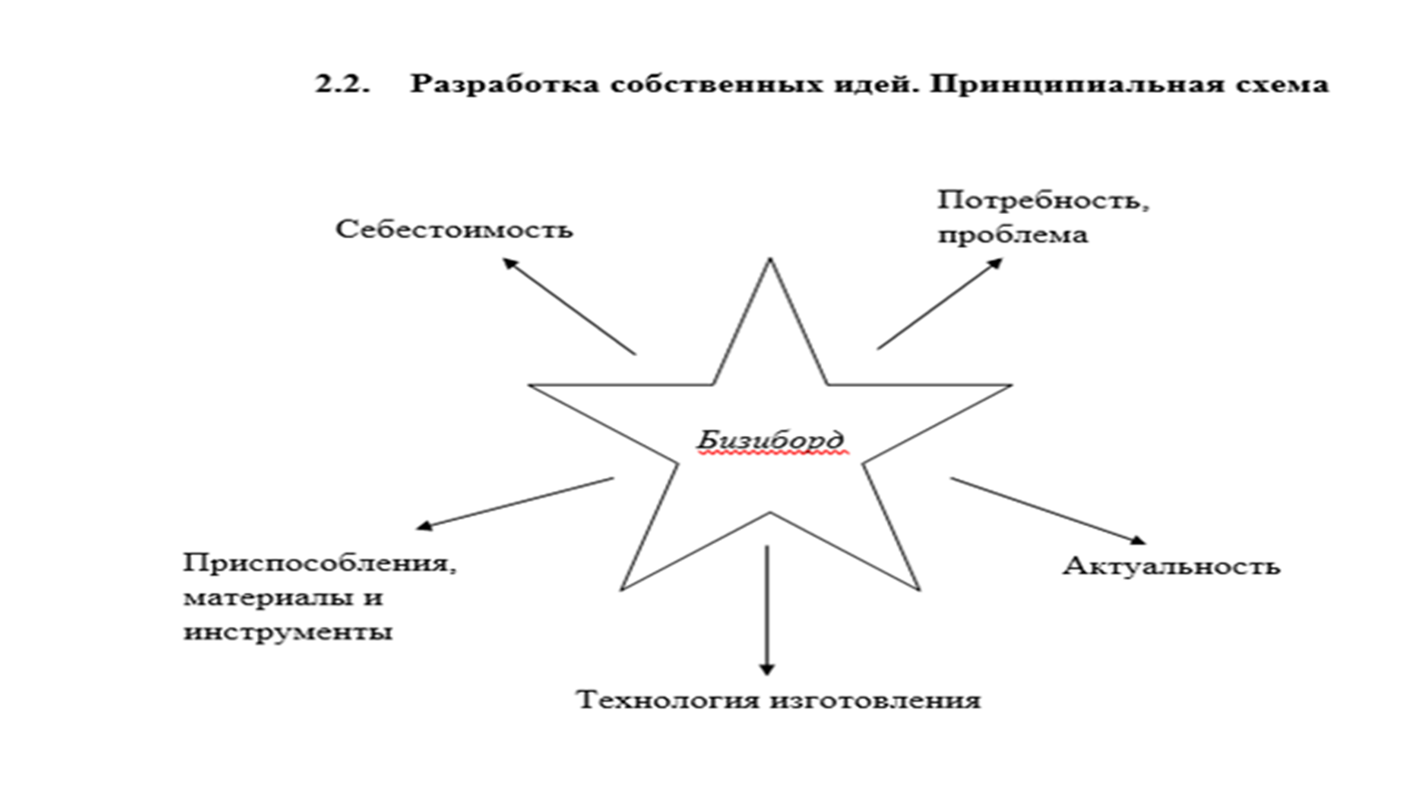 Что нужно для изготовления бизиборда Легко представить, что такое бизиборд. Основу развивающей игрушки составляет доска или небольшой квадратный или прямоугольный стенд. Интересны модели, выполненные в виде домиков или кубов. Для изготовления подойдет любой плотный материал, толщина которого превышает 0,5 см: дерево, ДВП или ДСП, пластик, фанера. На поверхности не должно быть выступающих частей, чтобы ребенок не поранился. Перечень элементов для создания бизиборда огромен. Требования к предметам: они должны вызывать интерес у ребенка, помогать ему осваивать окружающий мир в безопасном формате, развивать логику, тренировать моторику рук. Еще одна функция развивающей доски — научить правильно пользоваться бытовыми предметами. Главным критерием подбора всех элементов является полная безопасность. Желательно выбирать достаточно крупные и прочные детали. Все предметы тщательно закрепляются на поверхности, выступающие части убираются. Индивидуальность проекту придадут тематические рисунки, а буквы, цифры и надписи дополнят содержание, послужат еще одной обучающей функцией.Выбор варианта доски бизиборд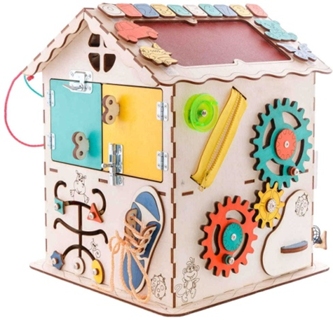 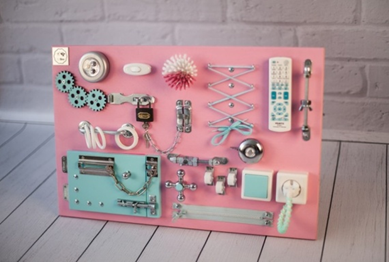 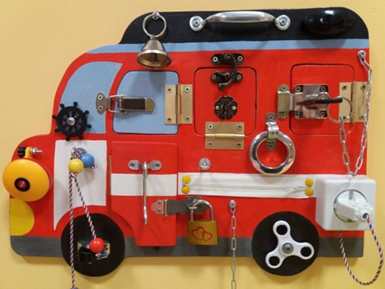 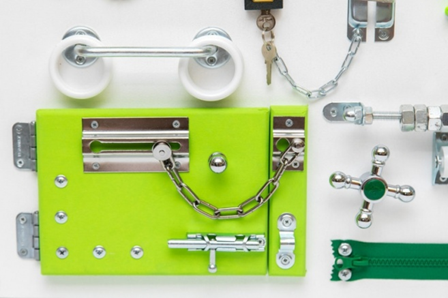 Все представленные варианты красочные, интересные, но я решил сделать свой вариант бизиборда.Техника безопасности при работе с шуруповертом.Не используйте электроинструмент во влажной среде, вблизи воспламеняющихся жидкостей или газов, а также при недостаточном освещении. Избегайте перепадов температур, приводящих к возникновению конденсата.Избегайте воздействия на изделие прямых солнечных лучей большой интенсивности.Берегите себя от удара электрическим током. Во время работы избегайте прикосновения с заземленными предметами, например трубопроводы, радиаторы отопления, газовые плиты, заземленные бытовые приборы и т.д.Берите инструмент только за изолированные места корпуса. Контакт с повреждёнными электропроводящими кабелями приводит к возникновению напряжения в металлических частях корпуса и может стать причиной удара током.Берегите кабель от воздействия тепла и масла, от прикосновения к острым и режущим предметам. Не переносите электроинструмент за кабель, не перегибайте его. Не извлекайте за кабель штепсельную вилку из сетевой розетки.Избегайте случайного включения инструмента. Не переносите его подключенным к электрической сети, прикасаясь пальцем к выключателю. Не оставляйте электроинструмент, подключенный к электрической сети, без присмотра.Никогда не ходите с работающим инструментом. Всегда выключайте машину при переходе на другое место.Вынимайте штепсельную вилку из сетевой розетки после окончания работы, при замене рабочей части инструмента.Принимайте устойчивое положения тела и всегда сохраняйте равновесие. Будьте внимательны.Храните электроинструмент в надежном, сухом и недоступном для детей месте.Технологический этап.Технологическая карта изделияЭкономическое обоснованиеДля того, чтобы подсчитать затраты на выполнение своего изделия, необходимо знать стоимость всех купленных материалов, стоимость труда (нормативная оплата труда столяра 3-го разряда 200 руб./час), время работы, а также стоимость электроэнергии. Работу я сделал сам, поэтому затраты на труд не буду считать.Стоимость изделия = Стоимости материалов         Для изготовления изделия я использовал:Вывод: Стоимость моей доски Бизиборд 1366 рублей.Экологическое обоснованиеВ основном в моем изделии используется древесина, ткань, металлические детали. Древесина является возобновляемым природным ресурсом. Изготовление данного изделия не повлечет никаких изменений в окружающей среде, нарушений в жизнедеятельности организма человека, растительного и животного мира, т.к. при изготовлении были использованы экологически чистые материалы, которые были приобретены в магазине, имеющим лицензию на торговлю данным видом товара.Таким образом, с экологической точки зрения мое изделие вреда не несет.4.	Заключительный этап	Реклама. Приобретая товар у нас, вы можете не переживать о том, что Ваш товар безвкусен или неоригинален. Изделия изготовлены из экологических чистых материалов. Они безопасны. Доска неповторима и красива., яркая и интересная! 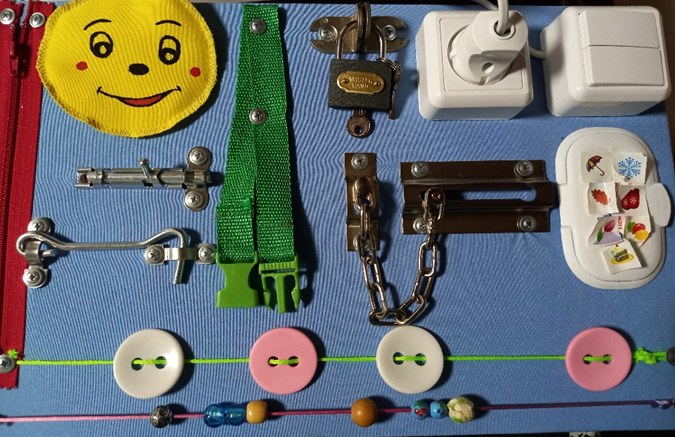 Гипотеза подтвердилась - стоимость изделия, выполненного самостоятельно, почти в два раза дешевле готового аналога. Плюсом самостоятельного изготовления является то, что свой бизиборд можно дополнять.Цель и задачи, поставленные в работе, достигнуты. Материал доступен, технология работы посильна. Навыки, полученные при выполнении проекта, пригодятся мне и в будущем. Я оцениваю свое изделие на отлично. Изделие хорошо впишется в интерьер детской комнаты и будет прекрасным подарком для маленькой сестренки. №n/nНаименование операцииИнструментыприспособления1.Выбрать основание –лист фанеры толщиной не меньше 10 мм Карандаш, линейка, верстак, фанера2.Выпилить прямоугольникНожовка, верстак3.Зачистить край  наждачной бумагойВерстак, наждачная бумага.4.Обтянуть фанеру тканьюТкань, гвоздики, молоток, фанера, верстак5.Расположить на выпилинной и подготовленной плоскости все элементы и детали без закрепления.Вилка для розетки, замочки, пуговицы, петли, розетки, бусины и тд6.Надежно закрепить детали на бизиборд отвертка, саморезы, верстак7.С обратной стороны изделие закрыть листом картонаКартон, клей, верстак. №НаименованиеЦена1.Фанера 300х4001152.Ткань 500х40087Вилка для розетки34Розетка112Выключатель90Петли 4 шт120Цепочки для дверей264Замок с ключами53Крюк накидной45Задвижка 43Бусы 8 шт40Пуговицы 4 шт28Молния тканевая 20 см151Подтяжка тканево -пластмассовая134Солнышко тканевое на липучке50Закрывашка пластмассовая  от салфеток имелась домаИтого: 1366 рублей